 High School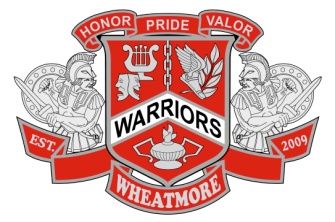 Math I - 21032X0Teachers: Room:	 Semester: Fall 2015Prerequisite NoneCourse DescriptionThe purpose of this course is to formalize and extend the mathematics that students learned in the middle grades. This course deepens and extends understanding of linear relationships, in part by contrasting them with exponential and quadratic phenomena, and in part by applying linear models to data that exhibit a linear trend. In addition to studying bivariate data, students also summarize, represent, and interpret data on a single count or measurement variable. The Geometry standards that appear in this course formalize and extend student’s geometric experiences to explore more complex geometric situations and deepen their explanations of geometric relationships, moving towards formal mathematical arguments. The Standards for MathematicalPractice apply throughout the course and, together with the content standards, require that students experience mathematics as a coherent, useful, and logical subject that makes use of their ability to make sense of problem situations. Successful completion of Math I is required for graduation.*This course has an End-of-Course test requirement – students must score a Level III or above to be deemed proficient. The state EOC is given at the end of the course and will count as 25% of your final grade.Classroom PreparationYou will need the following items in class with you every day:One (1) 3-ring binder with loose-leaf paperPencils (Mathematicians don't use pens!)Classroom Rules & ProceduresDo not interfere with the educational process.Teaching MethodsSmall group workGamesPresentationsSchoolnet assessmentsVideo reviewsOpen ClassPowerSchool trackingRequired Texts/Materials: We will be using the TI-NSPIRE calculators in this course. Students will have access to these during class but it would be great to have one at home as well. No book is required for this class.Grading SystemGrades will be determined by:Homework: Homework is checked several times a week for completion.   All work must be shown in order to receive credit for that homework assignment.  Solutions will be posted and questions discussed as a class after each assignment has been checked. Quizzes:  Quizzes will be given approximately once a week to judge progress in obtaining the unit’s objectives.Tests/Projects: A unit test will be given at the end of each unit.  These tests will be cumulative meaning that material from previous units is still fair game.  Students will take a cumulative final exam at the end of the course.  Also, projects will be given on occasion during the semester and will count the same as a test.Test Corrections: In the event of an unsatisfactory test grade, test corrections can be completed before or after school with me. The student is responsible for arranging a date and time for corrections. All corrections must be completed within 5 days of receiving the graded test.  Tutoring and Office HoursI am available most mornings before school and various afternoons. My afternoon availability will be posted weekly in the classroom. If you need any help please come and see me!***I will be sending out regular emails to parents/guardians about what is coming up for the week. Please list your email so I can keep you updated with everything!Please to do not hesitate to let me know if you need anything!  Looking forward to a wonderful school year!It’s a GREAT day to be a WARRIOR!!Homework10%Classwork20%Quizzes30%Tests & Projects40%